Grace Lutheran Church493 Forest Avenue, Glen Ellyn IL       630.469.1555 www.graceglenellyn.orgThird Sunday PLSIP*            	April 26, 2020*Post-Lent, Shelter-In-Place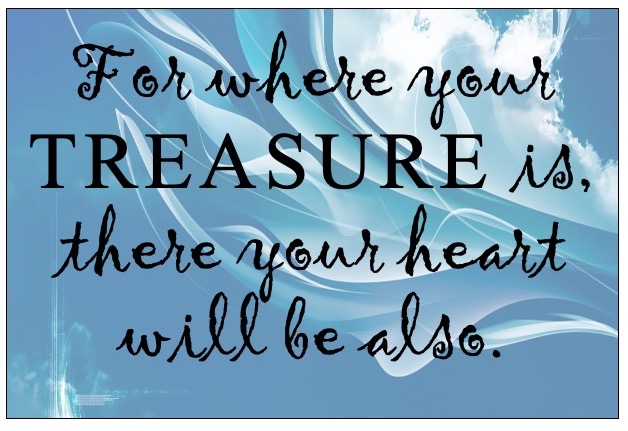 + Proclaim Christ   +   Build Community   +   + Serve Our Neighbors +GatheringEven when we are apart, the Holy Spirit binds us together as the people of God.Opening Hymn 	ELW #752	Lord, Listen to Your Children Praying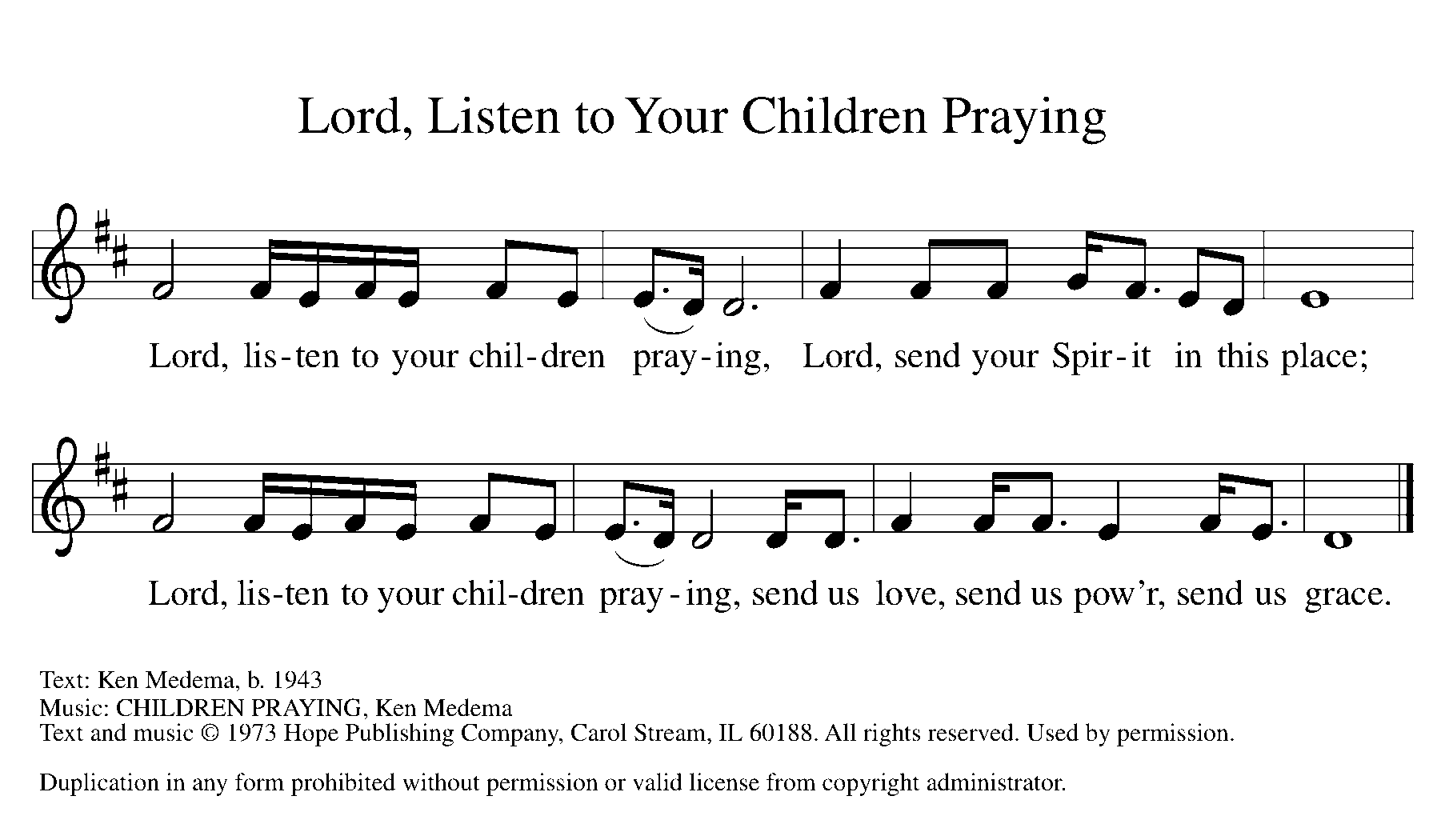 Greeting The grace of our Lord Jesus Christ, the love of God, and the communion of the Holy Spirit be with you all.  And also with you.Prayer of the DayAlmighty and eternal God, our strength and hope in times of struggle, grant that we may keep our eyes, ears and hearts turned to you. Grant us wisdom to see your workings in these days, and help us choose the wise path where you guide us. Grant us the peace that comes only from you. We ask this through Jesus Christ, our Savior and Lord. Amen.WordGod speaks to us in scripture reading, preaching, and song.First Lesson		Proverbs 3:13-18 13Happy are those who find wisdom, and those who get understanding, 14for her income is better than silver, and her revenue better than gold. 15She is more precious than jewels, and nothing you desire can compare with her. 16Long life is in her right hand; in her left hand are riches and honor. 17Her ways are ways of pleasantness, and all her paths are peace. 18She is a tree of life to those who lay hold of her; those who hold her fast are called happy.Word of God, Word of Life.   Thanks be to God.Second Lesson		Romans 8:24-3024For in hope we were saved. Now hope that is seen is not hope. For who hopes for what is seen? 25But if we hope for what we do not see, we wait for it with patience.
26Likewise the Spirit helps us in our weakness; for we do not know how to pray as we ought, but that very Spirit intercedes with sighs too deep for words. 27And God, who searches the heart, knows what is the mind of the Spirit, because the Spirit intercedes for the saints according to the will of God.
28We know that all things work together for good for those who love God, who are called according to his purpose. 29For those whom he foreknew he also predestined to be conformed to the image of his Son, in order that he might be the firstborn within a large family. 30And those whom he predestined he also called; and those whom he called he also justified; and those whom he justified he also glorified.Word of God, Word of Life.   Thanks be to God.Gospel Acclamation 	Your Word is a lamp unto my feet, and a light unto my path. I long for your salvation, Lord, and your law is my delight.The holy Gospel according to John.   Glory to you, O Lord.Gospel		Matthew 6:19-2119"Do not store up for yourselves treasures on earth, where moth and rust consume and where thieves break in and steal; 20but store up for yourselves treasures in heaven, where neither moth nor rust consumes and where thieves do not break in and steal. 21For where your treasure is, there your heart will be also.
The Gospel of the Lord.   Praise to you, O Christ.Sermon (Available at www.GraceGlenEllyn.org)		The Rev. Melody EastmanHymn of the Day	WOV #692	We Are an Offering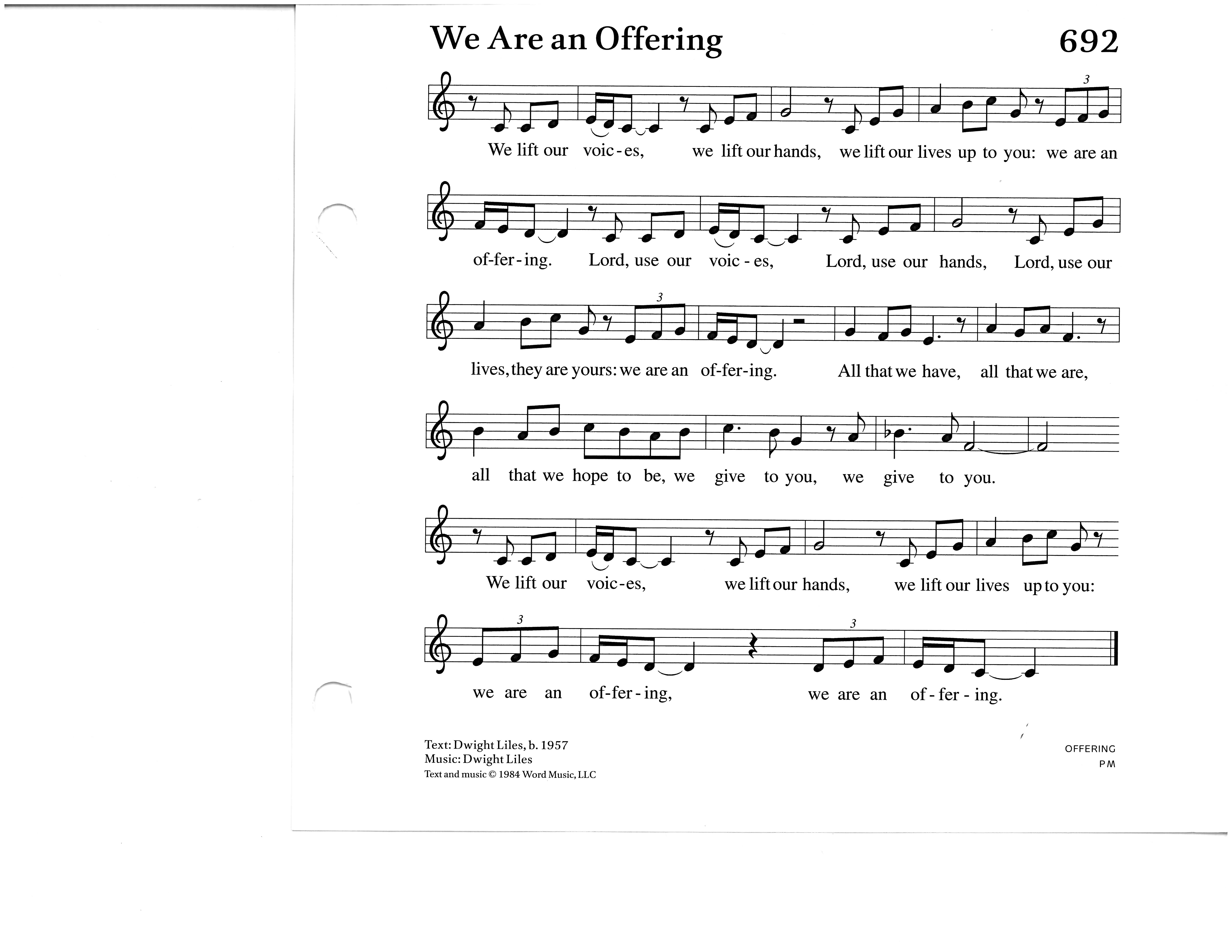 Apostles’ CreedWith the whole church, let us confess our faith.I believe in God, the Father almighty, creator of heaven and earth. I believe in Jesus Christ, God's only Son, our Lord, who was conceived by the Holy Spirit, born of the virgin Mary, suffered under Pontius Pilate, was crucified, died, and was buried; he descended to the dead. On the third day he rose again; he ascended into heaven, he is seated at the right hand of the Father, and he will come to judge the living and the dead. I believe in the Holy Spirit, the holy catholic church, the communion of saints, the forgiveness of sins, the resurrection of the body, and the life everlasting. Amen.Prayers of IntercessionGathered together by the Holy Spirit, we pray for the church, the world, and all who are in need.Silence for reflection.Holy God, strengthen your Church as it offers wisdom, guidance and comfort to your children across the globe. Grant grace and insight to all who proclaim your promise in the midst of change. Lord, in your mercy, hear our prayer.Holy Counselor, receive our thanks for the witness you have provided for us through the work of all who went before us at Grace. Inspire us as we continue their work, that we help community seek the things that matter. Lord, in your mercy, hear our prayer.Holy Creator, we give you thanks for the new life blooming all around us. Protect our pollinators and their habitats so that they may continue to do your work, helping to feed your people. May we thoughtfully nurture the land, air, waterways, and animals you have lovingly provided for us to care for. Lord, in your mercy, hear our prayer.Holy Wisdom, we pray for the world as we watch the toll of the pandemic. Guide and protect scientists and researchers searching for a solution. Send your Holy Spirit to those infected with COVID-19 and the essential workers caring for them. Give courage and strength to all people who are at risk as they work to meet the many needs of the world. Lord, in your mercy, hear our prayer.Holy Savior, we pray for those who are sick and those who have had medical needs put on hold due to the pandemic. Surround those struggling with mental health or addiction issues with a sense of your love. Bring comfort to those in pain and healing to those in need, especially Nancy, Sigrid, Dorothy, Norma, Farrell, Anita, Bob, Evelyn, Patricia, Carol, and those we name before you now…. Lord, in your mercy, hear our prayer.Holy Comforter, grant your peace to all who mourn, especially the family and friends of Pastor Roy Wilhelm. May the faith of all who have trusted in you become strength to their loved ones. Lord, in your mercy, hear our prayer.    Holy Redeemer, we rejoice with our members who are celebrating wedding anniversaries today: Ken and Joan Frank on their 63rd and Carol and Norm Wandke on their 68th. May their witness of steadfastness and loving faith be an inspiration to all who love them. Lord, in your mercy, hear our prayer. Into your hands, O Lord, we commend all for whom we pray, trusting in your mercy through Jesus Christ, our Savior and Lord. Amen.The Lord’s Prayer Ecumenical VersionGathered into one by the Holy Spirit, let us pray as Jesus taught us.Our Father in heaven, hallowed be your name, your kingdom come, your will be done, on earth as in heaven. Give us today our daily bread. Forgive us our sins as we forgive those who sin against us.  Save us from the time of trial and deliver us from evil.  For the kingdom, the power and the glory are yours, now and forever. Amen.BlessingMay the One who guides our ways and guards our paths in all times and places grant us courage and strength, and bring us peace in the midst of trial. Almighty God, Father, ☩ Son, and Holy Spirit, bless us now and forever. Amen. Hymn		ELW #856 	How Great Thou Art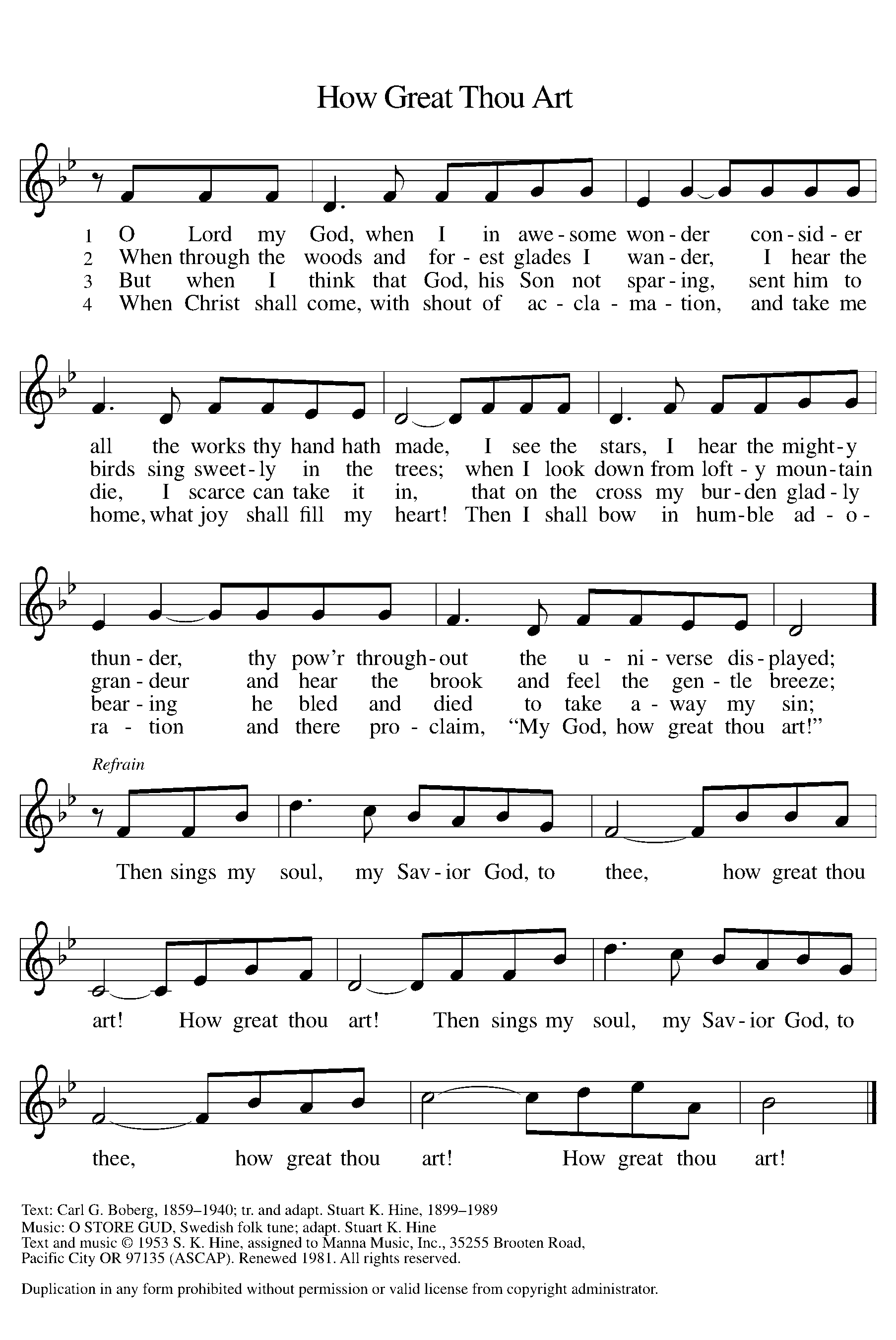 From Sundays and Seasons v.20190109.1233 Copyright © 2020 Augsburg Fortress. All rights reserved.Reprinted by permission under Augsburg Fortress Liturgies Annual License #30867.Reprinted under OneLicense.net #A-718333.Current Prayer RequestsPlease keep these people in your prayers and reach out to our sisters and brothers in Christian love. Names will be left on the list for two weeks, unless you indicate that they should remain in our prayers for a longer period.Name	Relation to Grace	Prayers ForKen & Joan Frank	Members	63rd Anniversary (4/26)Carol & Norm Wandke	Members	68th Anniversary (4/26)Marilyn Goodrich	Member	92nd Birthday (5/5)Robert Clauss	Member	90th Birthday (5/6)Family of The Rev. Roy Wilhelm        	Helen Sladek’s Brother                      		Comfort in GriefChris Danly	Son of Mark & Pat Danly	Healing & StrengthNancy Lantz	Member	Healing & StrengthSigrid Elliott	Friend of Grace	Healing & StrengthDavid Dean	Son of Lenore Dean	Healing & StrengthDorothy Tracy	Member	Healing & StrengthMark Frerichs and Family	Friend of Sue Pagnoni	Safety & StrengthSusan Papierski	Food Pantry Director	Healing & StrengthPrayers for our homebound Members		Farrel Benefield, Anita Blakemore, Bob Clauss, Evelyn Elson, Patricia Moore, Carol Petersen, Norma Petersen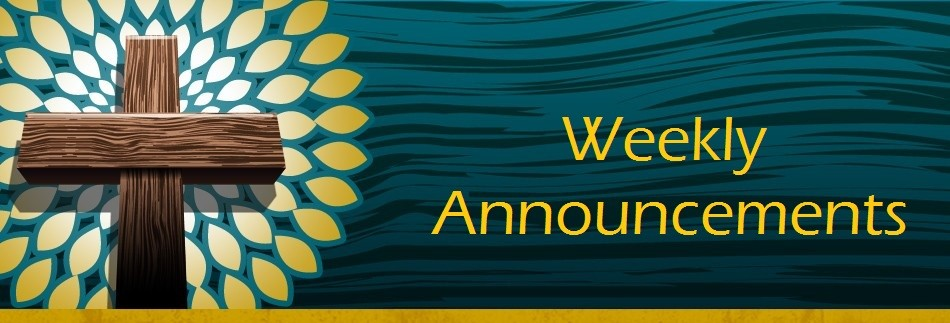 Grace’s website is being updated almost daily with new resources, including instrumental and sing-along music from Bradford; coloring pages for relaxing, meditation and prayer; coloring pages for little ones; links to videos and articles to help you manage stress and anxiety; and, of course, Wednesday and Sunday sermons from Pastor Melody.  And more resources are in the planning, so check back often!  Resources are available online at www.GraceGlenEllyn.orgReminder:   Liturgy, sermon, and children’s bulletin will be available on the website Sunday morning.A quick note from your Treasurer:  Thanks to everyone who donated these last couple of weeks in these trying times.  Despite being scattered, Grace members managed to come together to bless us with a financial lifeline thru this ordeal.  Your continued support thru Grace's Website, the mail, or other electronic means will help ensure that when this ordeal is over, there will be a great welcome back at Grace Church!Yours in Christ!  Joe JacoboPlease show your support the agencies, existing and new, that sponsor us with advertisements on the back of our Grace To You newsletter.  New sponsors are:  Southwestern Real Estate; LTH Accounting and Tax Services; Smile Doctors, Braces by Dr. David Allen; and Saylor Murphy Orthodontics. Easter Service:  We will celebrate Easter on our first Sunday back together, no matter when that is!  After our Easter celebration we will pick up with the liturgical calendar at the current date.
CROP Walk Update:  This mission has not changed due to COVID-19 and, in fact, the need for local and global food supply is even more imperative - so let's stay focused and do everything we can to raise funds to fight hunger!!
The event on May 3 will adapt to the limitations in place at that time - while we cannot predict exactly - we have decided the following:
1) Let’s Walk:  May 3 at 1pm separately but together in our cause!!
You can walk anywhere and any distance - but let's all walk at 1pm.
You can walk 3 miles in a park or 1 mile in your neighborhood or 3 feet in your living room!!
Action: Sign-up on this web-site so we can see everyone who will be walking!! Or contact me, Mike Pertle, and I can sign you up!!  mike.pertle@gmail.com or 630-488-0880.
Even family and friends in other cities and states can participate!!
There will be no gathering or check-in - just walking!
2) Donate:  Please continue to encourage people to donate to this cause. This web page enables on-line contributions and we welcome donations now through May!!
Action: Send this link to family and friends anywhere in the U.S. who want to help support our local and global food supplies!!
If you sign up to walk - they can donate directly to you - or to Gary Church as a whole. Any amount is appreciated!!
To donate, sign up to walk, or both – website is available now!!
crophungerwalk.org/glenellynil/garyumc2020
What's important is that we remain purposeful to this cause and stay in community even if we are not physically together! Mark your calendars for Sunday, May 3 to participate any way you can!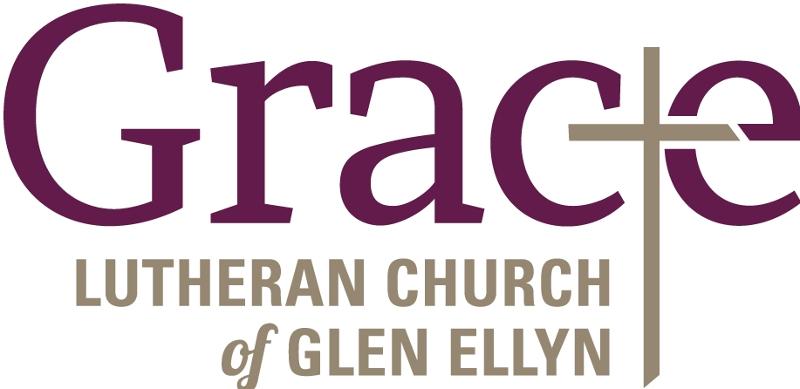 Every Member a Minister and Missionary!Phone:  630-469-1555	Emergency Pastoral Contact:  630-674-2887 info@graceglenellyn.org	www.graceglenellyn.orgPastorRev. Melody Eastman  	office ext. 14meastman@graceglenellyn.orgMinister of MusicBradford Thompson  	219-718-8879bradfordmthompson@gmail.comMinistry AssociateBecky Ficarella  	office ext. 17bficarella@graceglenellyn.org	Office Manager  Barbara Sudds  	office ext. 10bsudds@graceglenellyn.orgParish Counselor  Carole LoGalbo M.S., LCPC  	630-668-4594carolelogalbo@yahoo.com 